§765.  Quitclaim deed with covenantA deed in substance following the form entitled "Quitclaim Deed With Covenant" shall when duly executed have the force and effect of a deed in fee simple to the grantee, his heirs and assigns forever, with covenant on the part of the grantor, for himself, with the grantee, his heirs and assigns forever, that at the time of the delivery of such deed the grantor covenants with the grantee, his heirs and assigns, that he will warrant and forever defend the premises to the said grantee, his heirs and assigns forever, against the lawful claims and demands of all persons claiming by, through or under him.  [PL 1967, c. 377 (NEW).]SECTION HISTORYPL 1967, c. 377 (NEW). The State of Maine claims a copyright in its codified statutes. If you intend to republish this material, we require that you include the following disclaimer in your publication:All copyrights and other rights to statutory text are reserved by the State of Maine. The text included in this publication reflects changes made through the First Regular and First Special Session of the 131st Maine Legislature and is current through November 1. 2023
                    . The text is subject to change without notice. It is a version that has not been officially certified by the Secretary of State. Refer to the Maine Revised Statutes Annotated and supplements for certified text.
                The Office of the Revisor of Statutes also requests that you send us one copy of any statutory publication you may produce. Our goal is not to restrict publishing activity, but to keep track of who is publishing what, to identify any needless duplication and to preserve the State's copyright rights.PLEASE NOTE: The Revisor's Office cannot perform research for or provide legal advice or interpretation of Maine law to the public. If you need legal assistance, please contact a qualified attorney.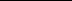 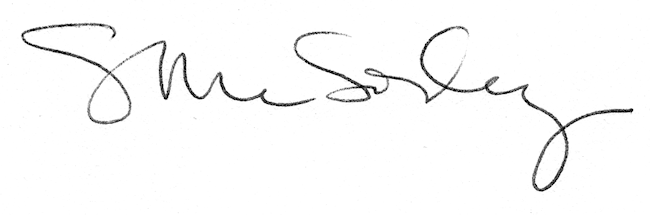 